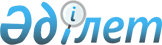 О внесении изменений в приказ исполняющего обязанности Министра труда и социальной защиты населения Республики Казахстан от 24 сентября 2012 года № 374-ө-м "Об утверждении структуры и Правил разработки, пересмотра, апробации и применения профессиональных стандартов"Приказ Министра труда и социальной защиты населения Республики Казахстан от 8 ноября 2013 года № 512-ө-м. Зарегистрирован в Министерстве юстиции Республики Казахстан 22 ноября 2013 года № 8924

      В соответствии с пунктом 7 распоряжения Премьер-Министра Республики Казахстан от 31 июля 2013 года № 119-р «О мерах по реализации Законов Республики Казахстан от 4 июля 2013 года «О Национальной палате предпринимателей Республики Казахстан» и «О внесении изменений и дополнений в некоторые законодательные акты Республики Казахстан по вопросам Национальной палаты предпринимателей Республики Казахстан», ПРИКАЗЫВАЮ:



      1. Внести в приказ исполняющего обязанности Министра труда и социальной защиты населения Республики Казахстан от 24 сентября 2012 года № 374-ө-м «Об утверждении структуры и Правил разработки, пересмотра, апробации и применения профессиональных стандартов» (зарегистрированный в Реестре государственной регистрации нормативных правовых актов за № 8031, опубликованный в газете «Казахстанская правда» от 21 ноября 2012 года № 402-403) следующие изменения: 



      в Правилах разработки, пересмотра, апробации и применения профессиональных стандартов, утвержденных указанным приказом:



      пункт 2 изложить в следующей редакции:

      «2. Настоящие Правила устанавливают единый порядок разработки, пересмотра, апробации и применения профессиональных стандартов (далее-ПС) уполномоченными государственными органами соответствующих сфер деятельности (далее - уполномоченные органы) совместно с Национальной палатой предпринимателей Республики Казахстан, отраслевыми объединениями работодателей и отраслевыми объединениями работников.».



      часть первую пункта 6 изложить в следующей редакции:

      «6. Разработка ПС осуществляется уполномоченными органами совместно с Национальной палатой предпринимателей Республики Казахстан, отраслевыми объединениями работодателей и отраслевыми объединениями работников на основе отраслевых рамок квалификаций.».



      2. Департаменту труда и социального партнерства (Оспанов А. А.) в установленном законодательством порядке обеспечить государственную регистрацию настоящего приказа в Министерстве юстиции Республики Казахстан и его официальное опубликование.



      3. Контроль за исполнением настоящего приказа возложить на вице-министра труда и социальной защиты населения Республики Казахстан Абсаттарова К. Б.



      4. Настоящий приказ вводится в действие по истечении десяти календарных дней после дня его первого официального опубликования.      Министр                                    Т. Дуйсенова
					© 2012. РГП на ПХВ «Институт законодательства и правовой информации Республики Казахстан» Министерства юстиции Республики Казахстан
				